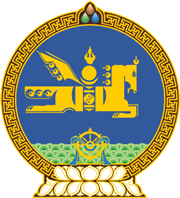 МОНГОЛ УЛСЫН ХУУЛЬ2021 оны 05 сарын 06 өдөр                                                                  Төрийн ордон, Улаанбаатар хот     НЭМЭГДСЭН ӨРТГИЙН АЛБАН   ТАТВАРЫН ТУХАЙ ХУУЛЬД   НЭМЭЛТ ОРУУЛАХ ТУХАЙ 1 дүгээр зүйл.Нэмэгдсэн өртгийн албан татварын тухай хуулийн 14 дүгээр зүйлийн 14.2 дахь хэсэгт “Хоршоо гишүүнийхээ энэ хуулийн 14.1.4-т заасан барааг дотоодын үйлдвэрлэгчид зуучлан борлуулсан бол дамжуулан борлуулсанд тооцохгүй.” гэсэн 2 дахь өгүүлбэр нэмсүгэй.2 дугаар зүйл.Энэ хуулийг Хоршооны тухай хууль /Шинэчилсэн найруулга/ хүчин төгөлдөр болсон өдрөөс эхлэн дагаж мөрдөнө.МОНГОЛ УЛСЫН 		ИХ ХУРЛЫН ДАРГА			          Г.ЗАНДАНШАТАР